Более 250 югорских детей поучаствовали в почтовых квестах и экскурсиях В Ханты-Мансийском округе завершилась серия почтовых квестов и экскурсий в отделения почтовой связи для детей, организованных активистами Молодежного Совета Почты России ХМАО. С работой почтового ведомства в Сургуте, Нижневартовске, Ханты-Мансийске и Урае познакомились более 250 ребят в возрасте от 3 до 16 лет.Молодые почтовики Югры провели более 10 мероприятий для подрастающего поколения как на базе городских почтовых объектов, так и в образовательных и социальных учреждениях округа, реализовав один из основных социальных всероссийских проектов 2019 года. Участникам рассказали об истории почты и современных почтовых сервисах, научили ориентироваться во множестве услуг, предоставляемых Почтой России, познакомили с технологическими процессами и функциями сотрудников почтового отделения, подарили памятные сувениры.«Детям очень понравилось участвовать в почтовых квестах, отвечать на вопросы, учиться правильно заполнять письмо Деду Морозу, гасить марки календарным штемпелем, - рассказывает член Молодежного Совета Почты России Югры Александр Васильев. - Ребята не только расширили свое представление о почте, но и приобрели базовые навыки клиента. Это очень важно, ведь в будущем кто-то из них станет нашим клиентом, а кто-то - нашим коллегой. И интерес к работе почты нужно формировать уже сейчас».«Экскурсия в отделение почтовой связи №2 очень заинтересовала наших воспитанников, - делится впечатлениями руководитель группы волонтёров детского сада «Страна чудес» г. Ханты-Мансийска Анна Брагина, - ведь многие ребята живут в этом же районе и посещают почту с родителями, но никогда не оказывались по ту сторону «почтовой кухни». Для меня лично эта экскурсия стала путешествием в прошлое, когда я вместе с мамой, которая 30 лет отдала почте, приходила на её работу и помогала выполнять простейшие почтовые операции». В 2020 году корпоративные волонтеры Почты России в Югре продолжат знакомить детей и подростков с работой ведущего почтового оператора. Запланированы также мероприятия для студентов.Информационная справкаУФПС ХМАО-Югры - ведущий почтовый оператор Югры. Включает в себя 201 отделение почтовой связи, 100 из которых расположены в сельской местности, в том числе в удалённых и труднодоступных населённых пунктах округа. ПРЕСС-РЕЛИЗ18 декабря 2019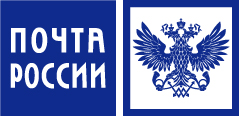 